		Spring Mother’s Day Fundraiser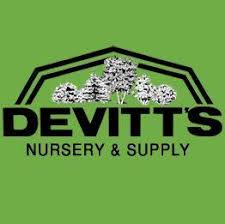 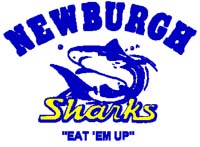 Newburgh SharksWe will be holding a fundraiser for the upcoming Spring 2018 Newburgh Sharks Season. The price of one 12 inch hanging basket is $30.00. The team will receive $10.00 of every hanging basket purchased. All questions or payments should be addressed and given to Coach Amanda. Devitt’s will deliver the hanging baskets to the pool the week before Mother’s Day which is May 13, 2018. E-Mail: Amandasyork1@gmail.com 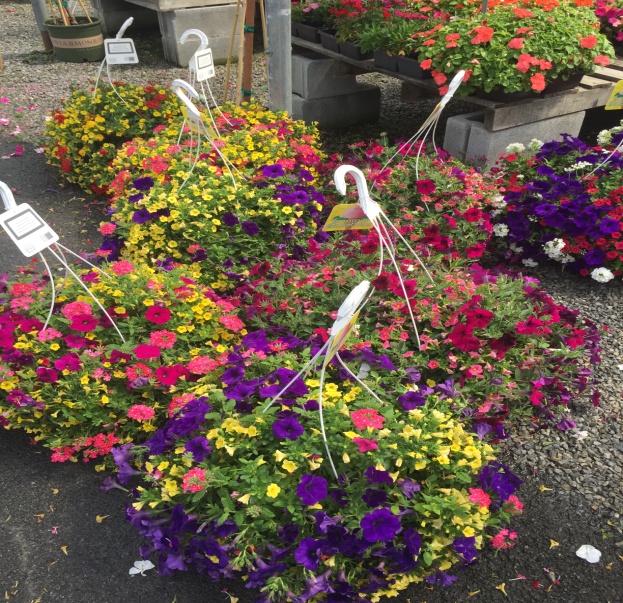 Name:	 ___________________________Number of Hanging Baskets:______Please return to Coach Amanda by May 5th, 2018